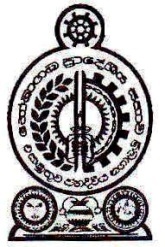 හෝමාගම ප්‍රාදේශීය සභාව2021.07.01 දින පෙ.ව.10.00ට රැස්වූ කාර්මික සේවා කාරක සභා වාර්තාවසැ.යු. :- මෙහි පහත සඳහන් නිර්දේශයන් පිළිබඳ සංශෝධන හා අනුමැතීන් 2021.07.20 වන දින මහ සභා වාර්තාවේ හි සඳහන් වන බව කාරුණිකව සලකන්නපැමිණිම :-සභාපති :-		01. ගරු ප්‍රා.ස.මන්ත්‍රී	- එච්.පී.රංජිත් නිහාල් මහතාසාමාජිකයින්  :- 	02. ගරු ප්‍රා.ස.මන්ත්‍රී	- ජී.කේ ටමනි ලංකා ප්‍රසාදිනී මහත්මිය		03. ගරු ප්‍රා.ස.මන්ත්‍රී	- කේ.ඒ චමින්ද ප්‍රියදර්ශන කුරුප්පුආරච්චි මහතා	04. ගරු ප්‍රා.ස.මන්ත්‍රී	- ටී.හර්බට් කරුණාරත්න මහතා	05. ගරු ප්‍රා.ස.මන්ත්‍රී	- ලියනගේ කුමුදුනී රේණුකා මහත්මිය			නොපැමිණීම:-               06. ගරු ප්‍රා.ස.මන්ත්‍රී	- ජේ.ඒ.ප්‍රියන්ත පුෂ්පකුමාර මහතා07. ගරු ප්‍රා.ස.මන්ත්‍රී	- කත්‍රි ආරච්චිගේ රූපසේන මහතා	08. ගරු ප්‍රා.ස.මන්ත්‍රී 	- කොතලාවලගේ කීර්තිලතා මහත්මිය			09. ගරු ප්‍රා.ස.මන්ත්‍රි	- කළුකපුගේ සමන්ත කුමාර මහතා			10. ගරු ප්‍රා.ස.මන්ත්‍රිනී	- පී.දමයන්තා බන්දුමතී ගුණවර්ධන මහත්මිය11. ගරු ප්‍රා.ස.මන්ත්‍රී	- නිර්මල සුඛිත් හපුආරච්චි මහතා12. ගරු ප්‍රා.ස.මන්ත්‍රිනී	- එස්.කේ.ඒ.නීලා කාන්ති මහත්මියනිලධාරින්:-		01.ලේකම්			- කේ.බී.ටී.කේ.ගුණතිලක මිය				02.වැඩ අධිකාරී			- ඩබ්.ඒ.පී.විජේකාන්ත මහතා			03. කළ. සේවා	නිලධාරී	- පී.ජී.ප්‍රියංගනී මිය01. පහත සඳහන් ව්‍යාපෘති ඇස්තමේන්තු පිළිගෙන අනුමත කිරීම සඳහා ඉදිරිපත් කර තිබුණි.02.	පහත සඳහන් යෝජනා හා ඇස්තමේන්තු මුදල් පිළිගෙන සභාවේ පොදු අරමුදල් යොදවා සංවර්ධනය කිරීමට සුදුසු බවට ගරු ප්‍රාදේශීය සභා මන්ත්‍රීනි ජී.කේ.ටමනී ලංකා ප්‍රසාදිනී මහත්මිය විසින් පහත සඳහන් ව්‍යාපෘති අනුමත කර ගැනීමට කාරක සභාව වෙත ඉල්ලීම යොමු කර තිබුණි.2:01 	මාදුලාව උතුර සෝමසිරි මායාදුන්නේ මහතාගේ නිවස දක්වා දිවෙන මාර්ගය සංවර්ධන කටයුතු සඳහා ඇස්තමේන්තු මුදල රු.352,000.002:02	කුරුගල අංක 180න් බෙදුන නිවාස සඳහා දිවෙන මාර්ගය සංවර්ධන කටයුතු සඳහා ඇස්තමේන්තු මුදල රු.310,000.00ඒ පිළිබඳව සලකා බලන ලද කාරක සභාව විසින් ඉහත සඳහන් යෝජනා හා ඇස්තමේන්තු පිළිගෙන සභා අරමුදල් යොදවා සංවර්ධනය කිරීම සුදුසු යැයි අනුමත කරන ලදී.03.	පහත සඳහන් යෝජනා හා ඇස්තමේන්තු මුදල් පිළිගෙන සභාවේ පොදු අරමුදල් යොදවා සංවර්ධනය කිරීමට සුදුසු බවට ගරු ප්‍රාදේශීය සභා මන්ත්‍රී වාද්දුවගේ ක්‍රේෂන් ගයන්ත මහතා විසින් පහත සඳහන් ව්‍යාපෘති අනුමත කර ගැනීමට කාරක සභාව වෙත ඉල්ලීම යොමු කර තිබුණි.	3:01	සෝමරතන මාවත ii පටුමඟ සංවර්ධනය කිරීම සඳහා ඇස්තමේන්තු මුදල රු.380,000.00	3:02	ඉම්පිරියල් ටෙරස් සංවර්ධනය කිරීම සඳහා ඇස්තමේන්තු මුදල රු.1,480,000.00	3:03	අතුකෝරල මාවත සංවර්ධනය කිරීම සඳහා ඇස්තමේන්තු මුදල රු.1,810,000.00	3:04	සාදර මාවත සංවර්ධනය කිරීම සඳහා ඇස්තමේන්තු මුදල රු.1,480,000.00	3:05	වටරැක සම්පත්පුර මාර්ගය සංවර්ධනය කිරීම සඳහා ඇස්තමේන්තු මුදල රු.830,000.003:06	වටරැක තුත්තිරිපිටිය අතුරු මාර්ගය සංවර්ධනය කිරීම සඳහා ඇස්තමේන්තු මුදල රු.170,000.003:07	වටරැක සාමෙල් ගුණවර්ධන මාවත සංවර්ධනය කිරීම සඳහා ඇස්තමේන්තු මුදල රු.640,000.003:08	කළුමුතුකැටියවත්ත ප්‍රජා ශාලාව සංවර්ධනය කිරීම3:09	කළුමුතුකැටියවත්ත අතුරු මාර්ගය සංවර්ධනය කිරීම3:10	වටරැක උතුර 20 කණුව අතුරු මාර්ගය සංවර්ධනය කිරීම3:11	අත්තනපොල චන්දන මහතාගේ නිවස ඉදිරිපිට මාර්ගය සංවර්ධනය කිරීම3:12	කේ.පී.මහතාගේ නිවස ඉදිරිපිට මාර්ගය සංවර්ධනය කිරීම3:13	ආඳාදොළ ටෙරන්ස් මහතාගේ නිවස ඉදිරිපිට මාර්ගය සංවර්ධනය කිරීම3:14	සුසාන භූමියට යන ප්‍රධාන මාර්ගය සංවර්ධනය කිරීම3:15	සුසාන භූමියට යන අතුරු මාර්ගය සංවර්ධනය කිරීම3:16	මුණසිංහවත්ත අතුරු මාර්ගය සංවර්ධනය කිරීම3:17	ගාලබැඳිහේන අතුරු මාර්ගය සංවර්ධනය කිරීම3:18	වෙඩිභූමිය පාර අතුරු මාර්ගය සංවර්ධනය කිරීම3:19	20 කණුව ෂෙඩ් එක ඉදිරිපිට මාර්ගය සංවර්ධනය කිරීම3:20	ගාලබැඳිහේන ඉසුරු මහතාගේ නිවස ඉදිරිපිට කාණු පද්ධතිය සංවර්ධනය කිරීම3:21	සෝමරතන මාවත වෙල මැද අතුරු මාර්ගය සංවර්ධනය කිරීම3:22	සම්පත්පුර දීපාල් මහතාගේ නිවස ඉදිරිපිට අතුරු මාර්ගය සංවර්ධනය කිරීමඒ පිළිබඳව සලකා බලන ලද කාරක සභාව විසින් ඉහත සඳහන් යෝජනා හා ඇස්තමේන්තු පිළිගෙන සභා අරමුදල් යොදවා සංවර්ධනය කිරීම සුදුසු යැයි අනුමත කරන ලදී.04.	පිටිපන දකුණ මාතරගේ මාවත පසුගිය දින කිහිපයේ ඇදහැළුණු වර්ෂාව හමුවේ සෝදා යාමකට ලක්ව මාර්ගය ගිලා බැස ඉවුරු කඩා වැටී අනාරක්ෂිත තත්ත්වයකට පත්ව ඇති අතර, වාහන ගමන් කිරීමට නොහැකි තත්ත්වයක් උදා වී ඇති බැවින් ප්‍රදේශවාසීන් මහත් අසීරුතාවයකට පත්ව ඇති බවත්, එබැවින් මේ සම්බන්ධයෙන් අවධානය යොමු කර ආරක්ෂක පැති බැම්මක් යොදා මාර්ගය සකස් කරදෙන ලෙස ප්‍රදේශවාසීන් විසින් ඉල්ලීමක් යොමු කර තිබුණි.ඒ පිළිබඳව සලකා බලන ලද කාරක සභාව විසින් තාක්ෂණ නිලධාරී විසින් ස්ථානීය පරීක්ෂාවක් සිදුකර ඇස්තමේන්තු සකස් කිරීමට සුදුසු බවට අනුමත කරන ලදී.2021.07.01 දින ,						එච්.පී රංජිත් නිහාල් හෝමාගම ප්‍රාදේශීය සභා කාර්යාලයේ දී 			ගරු ප්‍රා.සභා මන්ත්‍රී,								කාර්මික සේවා කාරක සභාවඅනු අංකයව්‍යාපෘතියප්‍රතිපාදන ස්වභාවයමුදල රු.1:01හෝමාගම ප්‍රාදේශීය සභාවේ සෞඛ්‍ය අංශය සඳහා කාමරයක් ඉඳිකිරීම දෙවන අදියරසභා1,500,000.001:02මීගොඩ දේවානන්ද හිමි මාවත සංවර්ධනය කිරීමසභා158,000.001:03මීගොඩ දහම් මාවත කාණු පද්ධතිය ඉඳිකිරීමසභා400,000.001:04මීගොඩ දහම් මාවතේ 8 වන පටුමඟ හා අවසාන කොටසසභා365,000.001:05දහම් මාවත අවසාන කොටස සංවර්ධනය කිරීමසභා385,000.001:06කටුවාන කුලසිරි කුමාරගේ මාවතේ 4 වන පටුමඟේ අවසාන කොටස ඉඳිකිරීමසභා102,000.001:07හබරකඩ නරේන්ද්‍රසිංහ පටුමඟ මාර්ගය සහ කාණු පද්ධතිය සංවර්ධනය කිරීමසභා970,000.001:08රිලාවල උන්දුරුගොඩ මාර්ගයේ කාණු පද්ධතියේ ඉතිරි කොටස ඉදිකිරීමසභා448,000.001:09හෝමාගම ප්‍රාදේශීය සභා කාර්යාල පරීශ්‍රයේ කිරි අලෙවි කිරීමේ මධ්‍යස්ථානයක් ඉදිකිරීමේ ඉතිරි වැඩ කොටසසභා95000.00අංක 1:01 සිට අංක 1:09 දක්වා වූ ඇස්තමේන්තු පිළිගැනීම සුදුසු යැයි අනුමත කරන ලදී.අංක 1:01 සිට අංක 1:09 දක්වා වූ ඇස්තමේන්තු පිළිගැනීම සුදුසු යැයි අනුමත කරන ලදී.අංක 1:01 සිට අංක 1:09 දක්වා වූ ඇස්තමේන්තු පිළිගැනීම සුදුසු යැයි අනුමත කරන ලදී.අංක 1:01 සිට අංක 1:09 දක්වා වූ ඇස්තමේන්තු පිළිගැනීම සුදුසු යැයි අනුමත කරන ලදී.